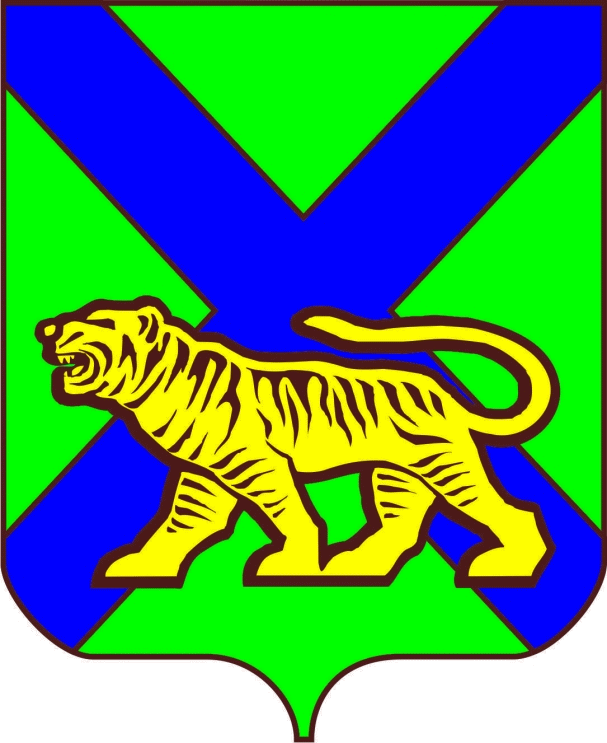 ТЕРРИТОРИАЛЬНАЯ ИЗБИРАТЕЛЬНАЯ КОМИССИЯ СПАССКОГО РАЙОНАРЕШЕНИЕ17 часов10 минут 		г. Спасск-ДальнийПроверив соответствие порядка выдвижения Василега Григория Валерьевича кандидатом на должность главы Александровского сельского поселения требованиям Федерального закона «Об основных гарантиях избирательных прав и права на участие в референдуме граждан Российской Федерации», Избирательного кодекса Приморского края и необходимые для регистрации кандидата документы, в соответствии со статьями 32, 33, 35, 38 Федерального закона «Об основных гарантиях избирательных прав и права на участие в референдуме граждан Российской Федерации», статьями 38, 40, 42, 46, 49 Избирательного кодекса Приморского края, территориальная избирательная комиссия Спасского районаРЕШИЛА:1. Зарегистрировать 17 августа 2023 года в 17 часов 10 минут кандидатом на должность главы Александровского сельского поселения Василега Григория Валерьевича, 1985 года рождения, выдвинутого Спасским местным отделением Приморского регионального отделения Политической партии ЛДПР-Либерально-демократической партии России.2. Выдать Василега Григорию Валерьевичу удостоверение о регистрации установленного образца.3.  Опубликовать настоящее решение в газете «Луч».4. Направить настоящее решение в Избирательную комиссию Приморского края для размещения на официальном сайте в информационно-телекоммуникационной сети «Интернет».5. Разместить настоящее решение на официальном сайте администрации Спасского муниципального района в информационно-телекоммуникационной сети Интернет в разделе «территориальная избирательная комиссия».Председатель комиссии 				                          	Н.В. БорецкаяСекретарь заседания								А.В. Паукова17.08.2023                   №  689/145 О регистрации кандидата на должность главы Александровского сельского поселения Василега Г.В.